Kochani zaczynamy kolejny tydzień nauki w domu.Jestem z Was dumna pracujecie wspanialeDziękuję kolejny raz Waszym rodzicom za zaangażowanie oraz za nagranie dzieci. Czytacie pięknie. Poniedziałek 20.04.2020r. W świecie wyobraźni.Temat: Lubimy fantazjować. Edukacja polonistyczna. Zadanie 1.Rozwiąż krzyżówkę. 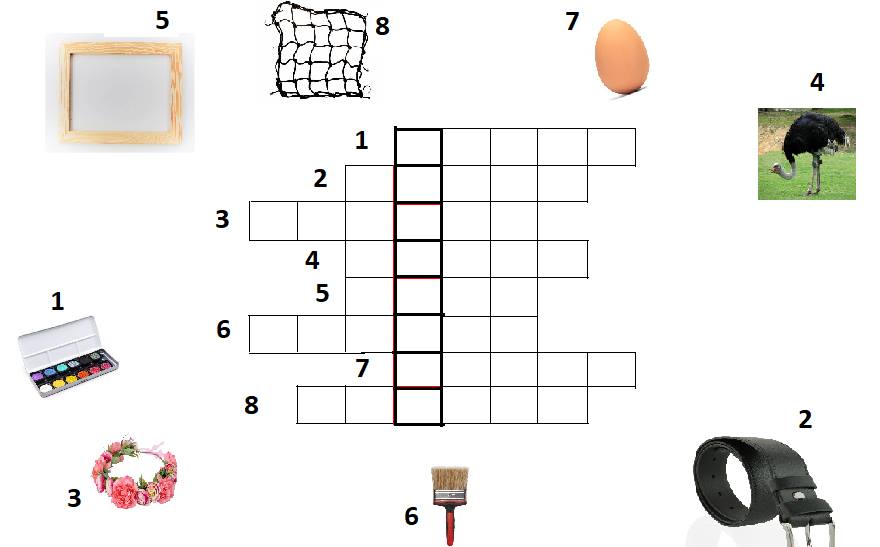 Zadanie 2Elementarz odkrywców Podręcznik cz.3 strona 67 (niebieska papuga)Przeczytaj wiersz „Fantazja” i odpowiedz na pytania:Jaki sposób na nudę ma Maksio?Co Maksio wyczarował za pomocą pędzla z barwnej plamy?Co oznacza tytuł wiersza?Zadanie 3 Elementarz odkrywców zeszyt ćwiczeń strona 57-58Wykonaj zadanie 2,3 strona  57.Wykonaj zadanie 4,5 strona  58.EDUKACJA MATEMATYCZNA.Poznajemy dziś liczbę 17.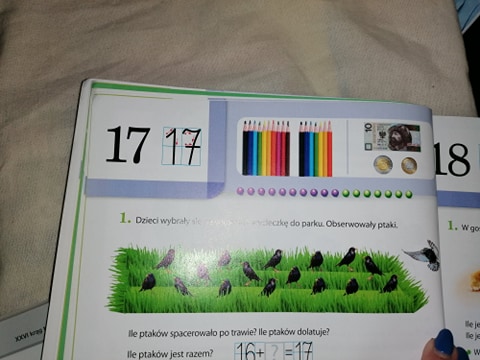 Zadanie 1. Policz ile jest razem monet?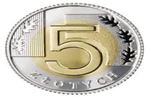 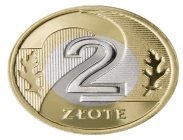 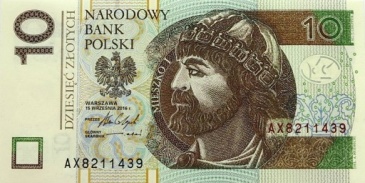 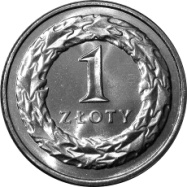 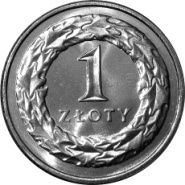 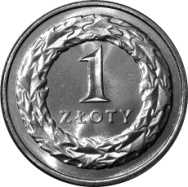 Zadanie 2. Wykonaj obliczenia.13+3=13+2=17-4=16-6=15+2=12+5=15-2=17-5=Zadanie 3.Elementarz odkrywców ( biała żyrafa) strona 31.Napisz po śladzie i samodzielnie liczbę 17.Wykonaj zadania 1,2,3 strona 31.EDUKACJA PLASTYCZNAWykonaj farbami obraz z wykorzystaniem barwnej plamy. Przygotuj białą kartkę. Namaluj jednobarwną plamę, a następnie wyczaruj z niej obraz, który podsunie Ci twoja fantazja. Tworząc fantastyczny obraz możesz dorysowywać różne elementy, wykorzystując kredki i flamastry oraz za pomocą słomki rozdmuchiwać plamy na kartce. Jeśli masz ochotę pochwalić się swoimi ,,wyczarowanymi plamami” to prześlij mi zdjęcie  BRAWO !!!!!Kolejny dzień nauki w domu za nami Jestem z Was dumna.Milena Ruta DZISIAJ NIC PAŃSTWO NIE WYSYŁACIEChyba, że dzieci mają ochotę pochwalić się swoimi obrazami MIŁEGO DNIA 